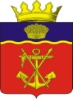 АДМИНИСТРАЦИЯКАЛАЧЕВСКОГО  МУНИЦИПАЛЬНОГО РАЙОНАВОЛГОГРАДСКОЙ ОБЛАСТИП О С Т А Н О В Л Е Н И ЕОт 04.03. 2021 г.      №218О внесении изменений в постановление администрации Калачевского муниципального района от 29.04.2011 г. №621 «О создании попечительского совета Калачевского муниципального района Волгоградской области»         В  связи с кадровыми изменениями, администрация Калачевского муниципального района Волгоградской областип о с т а н о в л я е т :Внести следующие изменения в постановление администрации Калачевского муниципального района от 29.04.2011 г. №621 «О создании попечительского совета Калачевского муниципального района Волгоградской области» (далее – Постановление): Приложение 1 к Постановлению изложить в новой редакции согласно приложению к настоящему постановлению.Настоящее постановление подлежит официальному опубликованию.Контроль исполнения постановления возложить на заместителя Главы Калачевского муниципального района А.Н. Прохорова.Глава Калачевского муниципального района                                                                С.А. Тюрин                 Приложение                                                     к постановлению администрации                                                                           Калачевского муниципального района                                                    От 04.03.2021 № 218Состав попечительского советаКалачевского муниципального района	Председатель попечительского совета – Прохоров Александр Николаевич, заместитель Главы Калачевского муниципального района Волгоградской области.	Члены попечительского совета:Борисова Ольга Ивановна – председатель комитета по образованию администрации Калачевского муниципального района.Попов Виталий Владимирович – начальник правового отдела администрации Калачевского муниципального района.Горина Елена Сергеевна – начальник отдела опеки и попечительства администрации Калачевского муниципального района.Харитоненко Петр Николаевич – директор ГКУ ЦСЗН по Калачевскому району (по согласованию).Горбунова Ольга Львовна – психиатр ГБУЗ «Калачевская ЦРБ» (по согласованию).